Domácí práce pro žáky třídy 6.A / 6.B na období od 1. 6. - 5. 6. 2020Předmět: Německý jazykPedagog: Mgr. Sylvie Hudcová---------------------------------------------------------------------------------------------------------------------------Hallo, Schüler!Na internetu si opět vyhledej stránku www.klett.cz-na úvodní stránce si najdi  VÝUKA  BĚHEM  KORONAVIRU-najdi si JAK  POSTUPOVAT – NĚMČINA-dole na stránce nebo na druhé straně je naše kniha KLETT  MAXIMAL  INTERAKTIV, klikni-asi uprostřed stránky máš MATERIÁLY  KE STAŽENÍ  ZDARMA – Klett maximal interaktiv-najdi si internetová učebnice s pracovním sešitem – modul 1, klidni na ZDE-vlevo nahoře máš ikonky, najdi ikonu s tečkami a čárami, otevře se ti modro/zeleno/žlutá nabídka-najdi si Lektion 1.2: Ich mag das!-po rozkliknutí se posuň šipkou vpravo nahoře asi o osm stránem a najdeš tam video z učebnice str. 29/8 – toto cvičení si pusť a splň úkol, který tu je. Pak klikneš na zelenou fajfku dole a ukáže se ti, jestli jsi pracoval/a správně.-na další stránce budeš mít poslech z cv. 9, pusť si ho a říkej si spolu s nimi-posuň se ještě dál, budeš tam mít cvičení z učebnice – str. 30/11 – opět splň a klikni dole na fajfku – opět se ti to opraví.Stále opakuj jakákoli slovíčka, která ses učil/a v lekci 1.1 a 1.2. po str. 31Oprav si PS str. 20/13 dle výsledků a udělej si stranu 19 – chybí nám cvičení b) c) d)Tentokrát nic posílat nemusíš, budu věřit, že pracuješ. Pokud pracovat a plnit úkoly do NEJ nebudeš, pozná se to příští rok, kdy budeme na tyto probrané lekce navazovat. Děláš to pro sebe, ne pro učitele.  Viel Spaß!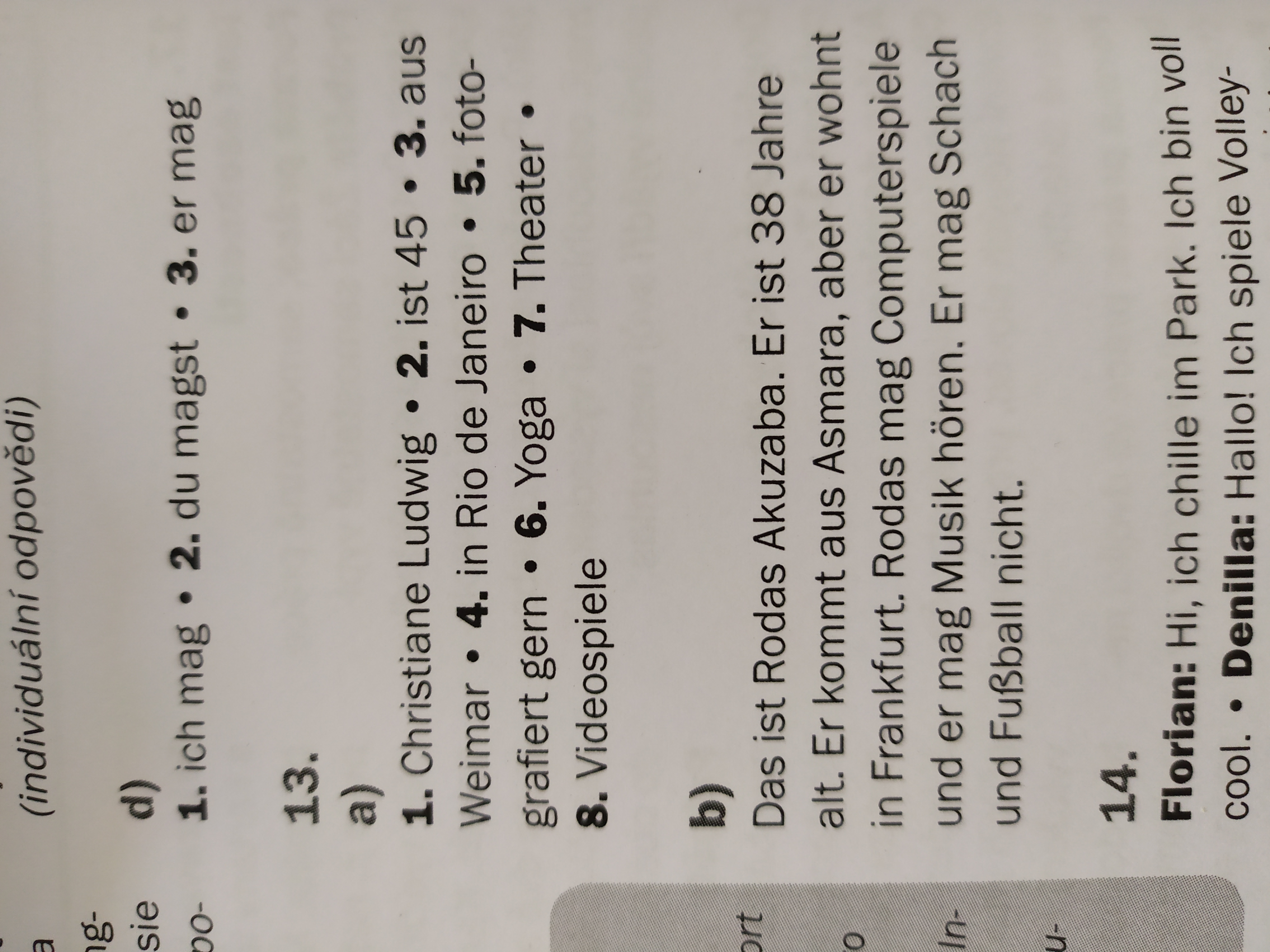 